Внутригородское муниципальное образование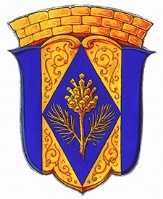 	Санкт-Петербурга поселок Комарово		МУНИЦИПАЛЬНЫЙ СОВЕТ ПЯТОГО СОЗЫВА	РЕШЕНИЕ30 мая 2018 года	                  №  6-3 О внесении изменений в Положение «О бюджетном процессе во внутригородском муниципальномобразовании Санкт-Петербурга поселок Комарово»В связи с приведением Положения «О бюджетном процессе во  внутригородском муниципальном образовании Санкт-Петербурга поселок Комарово», утвержденного Решением Муниципального Совета внутригородского муниципального образования Санкт-Петербурга посёлок  Комарово № 3-1 от 30.03.2016 (далее – Положения) в соответствие с действующим законодательством, Муниципальный советРЕШИЛ:Статью 26 Положения  изложить в следующей редакции:«Статья 26. Документы и материалы, представляемые в Муниципальный совет одновременно с проектом бюджета.26.1. Одновременно с проектом решения о бюджете в Муниципальный советпредставляются:основные направления бюджетной, налоговой и таможенно-тарифной политики;предварительные итоги социально-экономического развития муниципального образования за истекший период текущего финансового года и ожидаемые итоги социально-экономического развития муниципального образования за текущий финансовый год;прогноз социально-экономического развития муниципального образования;утвержденный среднесрочный финансовый план;пояснительная записка к проекту бюджета;методики (проекты методик) и расчеты распределения межбюджетных трансфертов;верхний предел муниципального внутреннего долга на 1 января года, следующего за очередным финансовым годом;оценка ожидаемого исполнения бюджета на текущий финансовый год;предложенные законодательными (представительными) органами, органами судебной системы, органами внешнего муниципального финансового контроля проекты бюджетных смет указанных органов, представляемые в случае возникновения разногласий с финансовым органом в отношении указанных бюджетных смет;иные документы и материалы.В случае утверждения решением о бюджете распределения бюджетных ассигнований по  муниципальным программам и непрограммным направлениям деятельности к проекту решения о бюджете представляются паспорта муниципальных программ (проекты изменений в указанные паспорта).В случае, если проект  решения о бюджете не содержит приложение с распределением бюджетных ассигнований по разделам и подразделам классификации расходов бюджетов, приложение с распределением бюджетных ассигнований по разделам и подразделам классификации расходов бюджетов включается в состав приложений к пояснительной записке к проекту закона решения о бюджете.»В статью 37 Положения внести изменения, изложив в следующей редакции:«Статья 37. Решение об исполнении местного бюджета.37.1. Решением Муниципального совета об исполнении местного бюджета утверждается отчет об исполнении местного бюджета за отчетный финансовый год с указанием общего объема доходов, расходов и дефицита (профицита) местного бюджета.37.2. Отдельными приложениями к решению Муниципального совета об исполнении местного бюджета за отчетный финансовый год утверждаются показатели:доходов бюджета по кодам классификации доходов бюджетов;расходов бюджета по ведомственной структуре расходов соответствующего бюджета;расходов бюджета по разделам и подразделам классификации расходов бюджетов;источников финансирования дефицита бюджета по кодам классификации источников финансирования.  Решением об исполнении бюджета также утверждаются иные показатели, установленные соответственно Бюджетным Кодексом Российской Федерации, законом Санкт-Петербурга, муниципальным правовым актом Муниципальным Советом муниципального образования для решения об исполнении бюджета.»Настоящее Решение вступает в силу на следующий день после дня его официального опубликования в муниципальной газете «Вести Келломяки-Комарово».4.  Контроль за выполнением настоящего Решения оставляю за собой.Глава муниципального образования                                      А.С. Журавская 